T.CEYYÜBİYE KAYMAKAMLIĞITOKİ ŞEHİT PİYADE ÇAVUŞ MEHMET UYAR İLKOKULU MÜDÜRLÜĞÜ2019-2023 STRATEJİK PLANI“Çalışmadan, yorulmadan, üretmeden, rahat yaşamak isteyen toplumlar, önce haysiyetlerini, sonra hürriyetlerini ve daha sonrada istiklal ve istikballerini kaybederler”.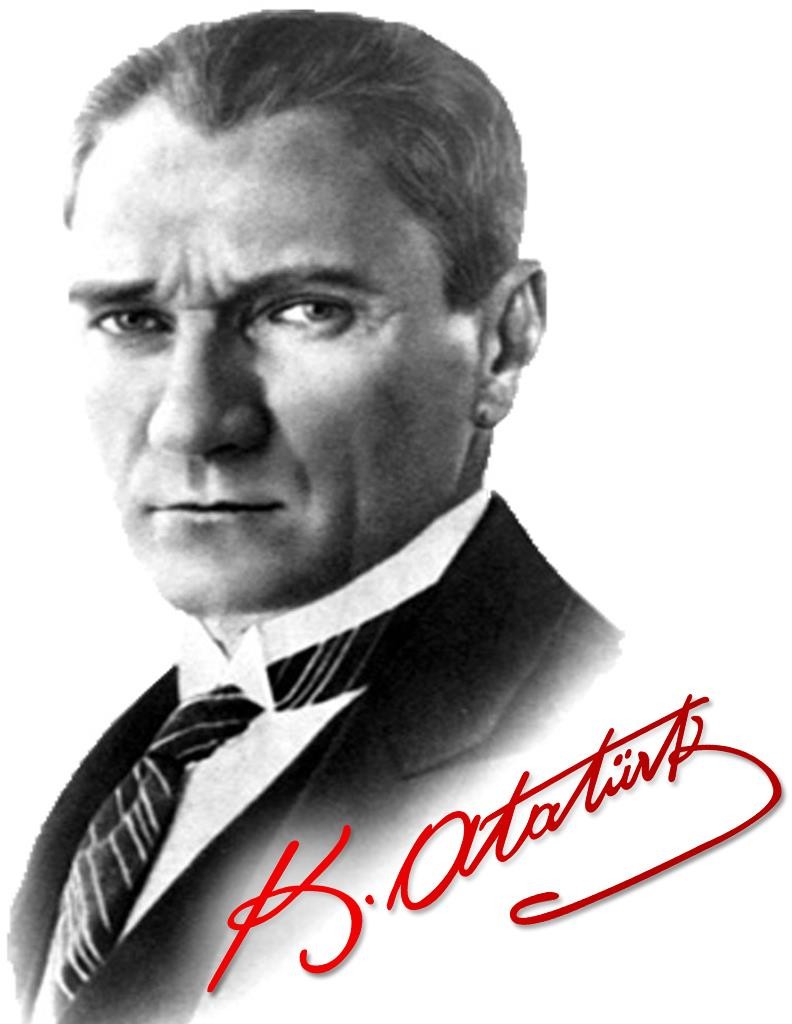 Mustafa Kemal ATATÜRK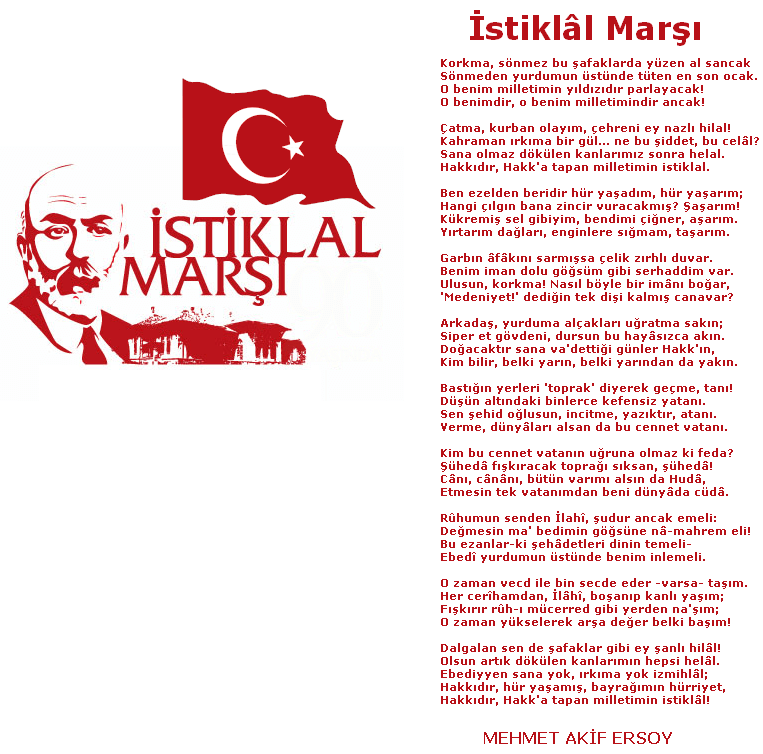 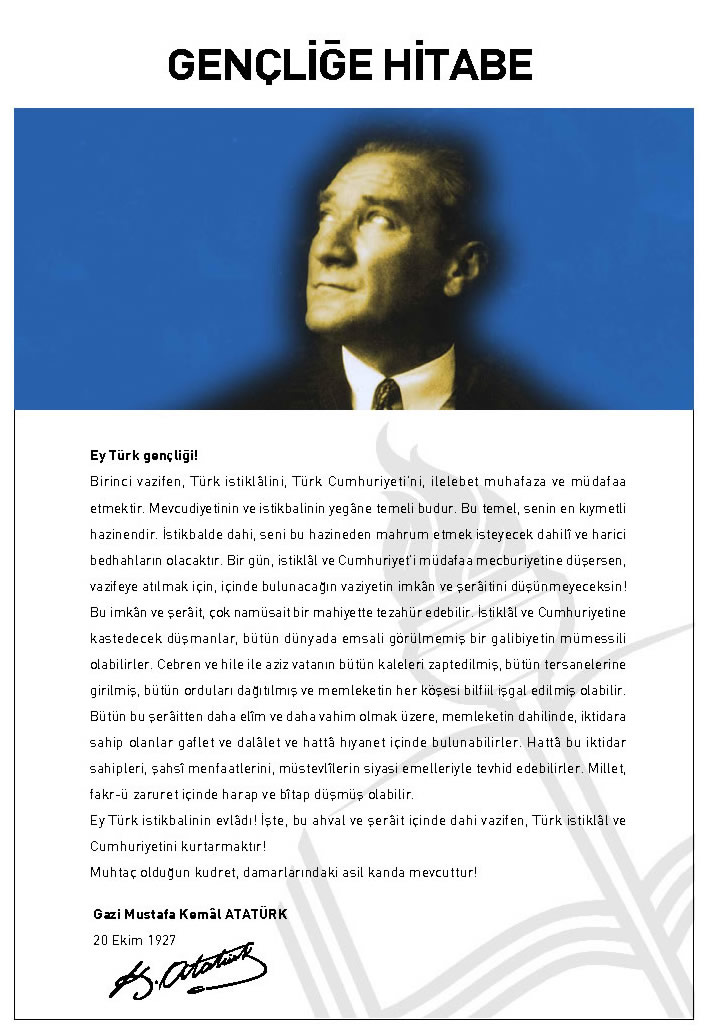 SunuşÖNSÖZGerek dünyada, gerekse ülkemizde ortaya çıkan yeni türden gereksinimlere karşılık verebilecek bir eğitim-öğretim ortamı hazırlamak eğitim sürecini paylaşan tüm okul toplumunun asli ve vazgeçilmez görevi hâline gelmiştir. Bu anlamda eğitim yöneticilerinin ve sürecin en önemli aktörleri olan öğretmenlerin payına büyük işler düşmektedir. Bu süreç, kendini tanımakla, tanımlamakla başlayıp öğrenciyi merkeze alarak köklü bir değişim-dönüşüm sürecini yönetip yönlendirmekle pratikte değer kazanabilecektir.Toki Şehit Piyade Çavuş Mehmet Uyar İlkokulu’nun yönetici, öğretmen,  öğrencileri ve velileri olarak bu değişim sürecinde üzerimize düşen sorumlulukları yerine getirmeyi ülkemizin ve toplumumuzun geleceği açısından bir fırsat ve topluma karşı bir borç olarak algılamaktayız. Bu borcun ödenme yeri de, eğitim-öğretim hizmetlerini yürütmek için kurumsallaşmış olan okul ortamıdır. Okulu çağın gereklerine uygun olarak eğitim-öğretime hazırlamak, okulda Milli Eğitimin amaçlarına uygun olarak bir öğrenme ve eğitim ortamı yaratmak, bu ortamı tüm paydaşlar için çekici hâle getirmek de görevlerimiz arasındadır.          Sorunları çözmenin temelinde çok ayrıntılı ve bilinçli bir planlama ile ince stratejiler yatmaktadır. Kendi halinde bırakılmış bir ortamda, plânlı okul gelişiminin bakış açısı, yapıları, ilkeleri, değerleri, yöntemleri, amaçları, vizyonları ve araçları bilinmeden gelişmek mümkün değildir. Okul gelişimi; bilinçli, programlı, planlı, amaçlı, karar ve uygulamalara bağlıdır. Bu uygulamaları Milli Eğitimin temel amaçlarına uygun olarak hayata geçirmek için varız.Öğrencilerimizin ilgi ve yeteneklerini geliştirerek onları hayata ve üst öğrenime hazırlamak, Demokrasinin ilkelerine, insan hakları, çocuk hakları ve uluslar arası sözleşmelere uygun olarak haklarını kullanma, başkalarının haklarına saygı duyma, görevini yapma ve sorumluluk yüklenebilen birey olma bilincini kazandırmak; Öğrencilerin, kendilerine, ailelerine, topluma ve çevreye olumlu katkılar yapan, kendisi, ailesi ve çevresi ile barışık, başkalarıyla iyi ilişkiler kuran, iş birliği içinde çalışan, hoşgörülü ve paylaşmayı bilen, dürüst, erdemli, iyi ve mutlu yurttaşlar olarak yetiştirmek; Kendilerini geliştirmelerine, sosyal, kültürel, eğitsel, bilimsel, sportif ve sanatsal etkinliklerle millî kültürü benimsemelerine ve yaymalarına yardımcı olmak; Bireysel ve toplumsal sorunları tanıma ve bu sorunlara çözüm yolları arama alışkanlığı kazandırmak gibi görev ve sorumluluklarımızı yerine getirmek için yola çıkmış bulunuyoruz.İçindekilerSUNUŞ…………………………………………………………………………………………………………………………………………………5İÇİNDEKİLER………………………………………………………………………………………………………………………………………..6BÖLÜM IGİRİŞ ve PLAN HAZIRLIK SÜRECİ……………………………………………………………………………….7BÖLÜM II: durum analizi………………………………..……………………………………………………………………………...7  okulun kısa tanıtımı.................................................................................................................................8  okulun mevcut durumu..........................................................................................................................11  çalışan bilgileri ......................................................................................................................................12  okulumuz bina ve alanları......................................................................................................................12  sınıf ve öğrenci bilgileri..........................................................................................................................13 donanım ve teknolojik kaynaklarımız ......................................................................................................13  Gelir ve gider bilgisi       ..........................................................................................................................14 paydaş analizi……………...........................................................................................................................14  GZFT (Güçlü, Zayıf, fırsat , tehdit )........................................................................................................16  gelişim ve sorun alanlarımız..................................................................................................................18BÖLÜM III: MİSYON, VİZYON VE TEMEL DEĞERLER…………………………………………………………………………….21MİSYONUMUZ ..………………………………………………………………………………………………………………………………….21VİZYONUMUZ .…………………………………………………………………………………………………………………………………..21TEMEL DEĞERLERİMİZ .………………………………………………………………………………………………………………………21BÖLÜM IV: AMAÇ, HEDEF VE EYLEMLER……………………………………………………………………………………………21TEMA I: EĞİTİM VE ÖĞRETİME ERİŞİM………………………………………………………………………………………………..22TEMA II: EĞİTİM VE ÖĞRETİMDE KALİTENİN ARTIRILMASI…………………………………………….…………………..25TEMA III: KURUMSAL KAPASİTE………………………………………………………………………………………………………….27V. BÖLÜM: MALİYETLENDİRME………………………………………………………………………………………………………..28Vı. BÖLÜM: izleme ve değerlendirme ………………………………………………………………………………………..28EKLER:……………………………………………………………………………………………………………………………………………..29BÖLÜM I: GİRİŞ ve PLAN HAZIRLIK SÜRECİ2019-2023 dönemi stratejik plan hazırlanması süreci Üst Kurul ve Stratejik Plan Ekibinin oluşturulması ile başlamıştır. Ekip tarafından oluşturulan çalışma takvimi kapsamında ilk aşamada durum analizi çalışmaları yapılmış ve durum analizi aşamasında paydaşlarımızın plan sürecine aktif katılımını sağlamak üzere paydaş anketi, toplantı ve görüşmeler yapılmıştır.Durum analizinin ardından geleceğe yönelim bölümüne geçilerek okulumuzun amaç, hedef, gösterge ve eylemleri belirlenmiştir. Çalışmaları yürüten ekip ve kurul bilgileri altta verilmiştir.STRATEJİK PLAN ÜST KURULUBÖLÜM II:DURUM ANALİZİDurum analizi bölümünde okulumuzun mevcut durumu ortaya konularak neredeyiz sorusuna yanıt bulunmaya çalışılmıştır. Bu kapsamda okulumuzun kısa tanıtımı, okul künyesi ve temel istatistikleri, paydaş analizi ve görüşleri ile okulumuzun Güçlü Zayıf Fırsat ve Tehditlerinin (GZFT) ele alındığı analize yer verilmiştirOkulun Kısa TanıtımıOKULUN TARİHÇESİ VE YAPISIOkulumuz, Toplu Konut İdaresi tarafından yapılmış ve 2008 yılının eylül ayında hizmete girmiştir. 2008-2009 eğitim öğretim yılında 1. sınıfa yeni kayıtla öğrenci alırken diğer sınıflara Öğretmen İhsan Özdemir İlköğretim Okulu’ndan öğrencileri nakil yoluyla almıştır. Böylece ilk eğitim öğretim yılını 740 öğrenci ile tamamlamıştır.2009-2010 eğitim öğretim yılında öğrenci mevcudunun artması nedeniyle müzik odası derslik haline getirilmiştir.2010-2011 eğitim öğretim yılında da görsel sanatlar odası derslik haline getirilmiştir. 2010-2011 eğitim yılında 3 kadrolu idareci, 24 kadrolu öğretmen,   5 sözleşmeli öğretmen, 2 geçici görevli öğretmen, 3 ders ücreti karşılığı çalışan öğretmen görev yapmıştır. 2010-2011 eğitim öğretim yılında taşımalı eğitime başlanmıştır.13 köyden 150 civarında öğrenci servis araçlarıyla okula taşıma yapılmıştır. Öğle aralarında bu öğrencilere yemek verilmiştir.2012-2013 Eğitim öğretim yılında Taşımalı eğitim yapılan değişiklikle okulumuzdan alınmıştır.           2013-2014 Eğitim öğretim yılında 4+4+4 Eğitim sistemindeki değişiklik kapsamında okulumuz ilk 4 dâhilinde İlkokula dönüşmüş olup Eğitim Öğretime İlkokul olarak devam etmektedir.Okul adını; 07 Ekim 2007 tarihinde Şırnak ilimizde 13 arkadaşı ile beraber şehit olan Piyade Çavuş Mehmet Uyar’dan almaktadır. Mehmet Uyar, Şanlıurfa’nın Buğday Höyük köyünden 8 çocuklu bir ailenin en küçük çocuğuydu. Askerlik görevini yapmak için 31 Aralık 2006 tarihinde 1986/3 tertip Kayseri Komando Talimgah Bölüğüne teslim olur. Komando eğitiminin ardından önce Bolu Komando Taburuna sonra da Şırnak – İkizce bölgesine gider. 7 Ekim 2007 tarihinde çıkan bir çatışmada şehit olmuştur.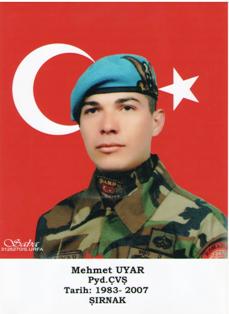 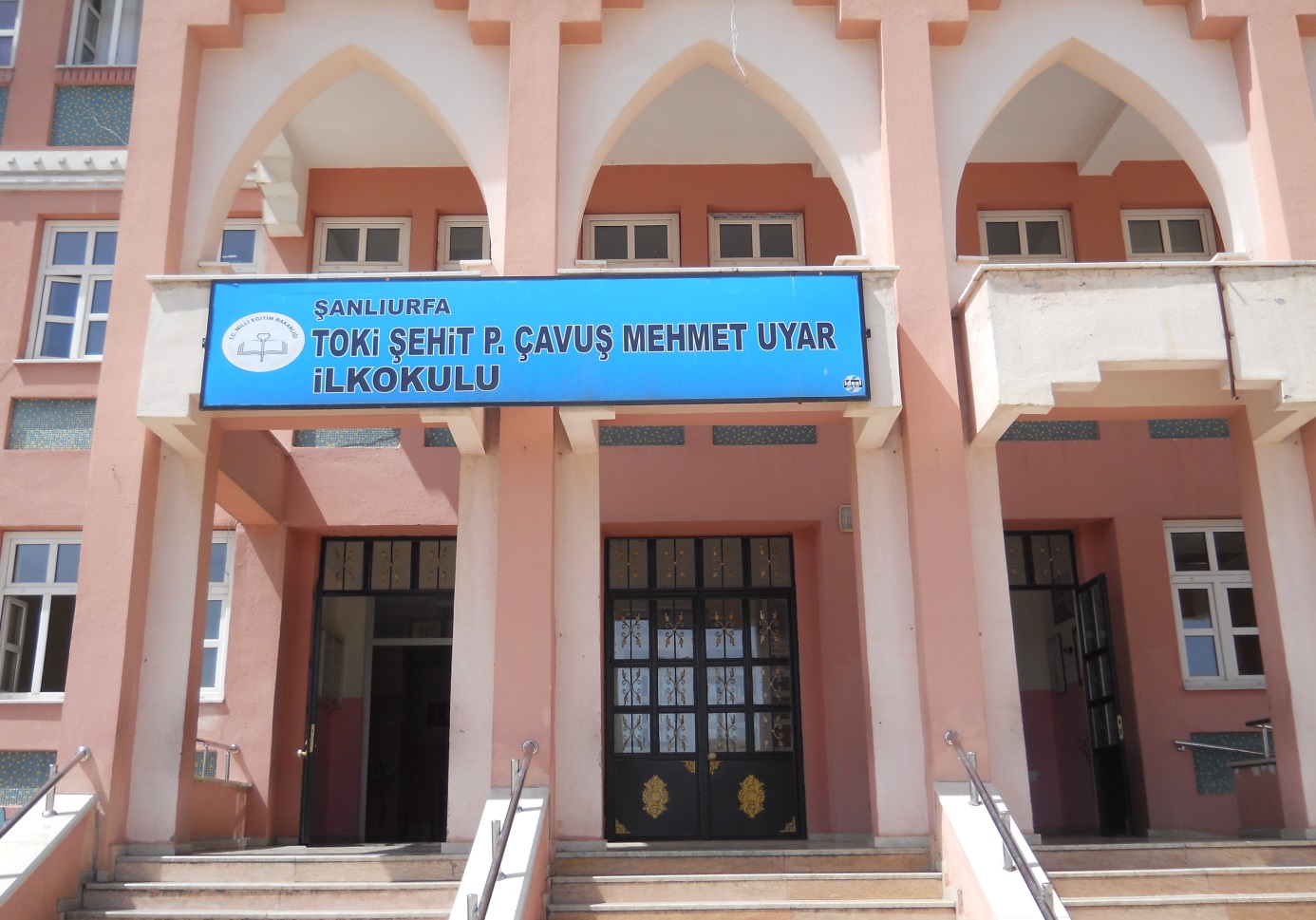 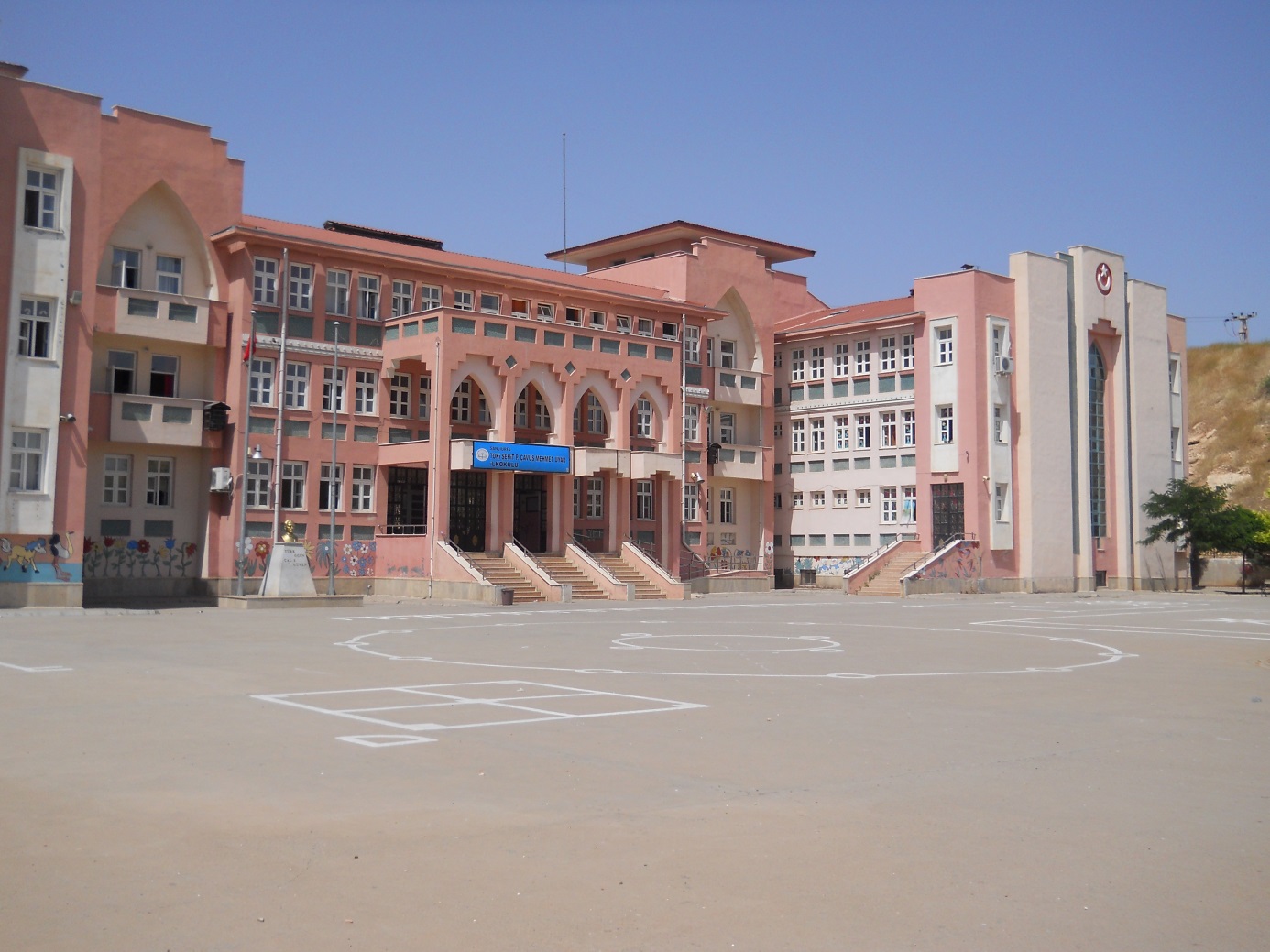 Okulun Mevcut Durumu: Temel İstatistiklerOkul KünyesiOkulumuzun temel girdilerine ilişkin bilgiler altta yer alan okul künyesine ilişkin tabloda yer almaktadır.Temel Bilgiler Tablosu- Okul KünyesiÇalışan BilgileriOkulumuzun çalışanlarına ilişkin bilgiler altta yer alan tabloda belirtilmiştir.Çalışan Bilgileri TablosuOkulumuz Bina ve Alanları	Okulumuzun binası ile açık ve kapalı alanlarına ilişkin temel bilgiler altta yer almaktadır.Okul Yerleşkesine İlişkin Bilgiler Sınıf ve Öğrenci Bilgileri	Okulumuzda yer alan sınıfların öğrenci sayıları alttaki tabloda verilmiştir.*Sınıf sayısına göre istenildiği kadar satır eklenebilir.Donanım ve Teknolojik KaynaklarımızTeknolojik kaynaklar başta olmak üzere okulumuzda bulunan çalışır durumdaki donanım malzemesine ilişkin bilgiye alttaki tabloda yer verilmiştir.Teknolojik Kaynaklar TablosuGelir ve Gider BilgisiOkulumuzun genel bütçe ödenekleri, okul aile birliği gelirleri ve diğer katkılarda dâhil olmak üzere gelir ve giderlerine ilişkin son iki yıl gerçekleşme bilgileri alttaki tabloda verilmiştir.PAYDAŞ ANALİZİKurumumuzun temel paydaşları öğrenci, veli ve öğretmen olmakla birlikte eğitimin dışsal etkisi nedeniyle okul çevresinde etkileşim içinde olunan geniş bir paydaş kitlesi bulunmaktadır. Paydaşlarımızın görüşleri anket, toplantı, dilek ve istek kutuları, elektronik ortamda iletilen önerilerde dâhil olmak üzere çeşitli yöntemlerle sürekli olarak alınmaktadır.Paydaş anketlerine ilişkin ortaya çıkan temel sonuçlara altta yer verilmiştir:Öğrenci Anketi Sonuçları Öğrencilerimiz tarafından doldurulan  “Toki ş.p.ç. Mehmet Uyar İlkokulu Müdürlüğü Stratejik Planı Öğrenci Görüş ve Anket Değerlendirme Formu” sonucunda öğrencilerimiz tarafından belirlenen olumlu ve olumsuz bölgeler aşağıda belirtilmiştir. Olumlu Yönler: ➢ Genç ve dinamik bir okul kadrosunun olması ve uyumlu çalışması➢ Liderlik davranışı sergileyebilen yönetici kadrosunun olması ➢ Okulda Etkileşimli tahtaların olması➢ Rehberlik servisine her zaman ulaşabiliyor olmak.➢ İlçedeki yarışmalarda ödüller olmamız➢ Kamera sisteminin olması➢ Öğretmenlerini seviyor olmaları.➢ Okulun kendilerini güvende hissedebildikleri bir alan olması. ➢ Okulun temiz olması olarak belirtmişlerdir.Olumsuz Yönler:➢ Güvenlik Personelinin olmaması.➢ Fiziki imkanların yetersizliği(Konferans Salonu, Kütüphane, Laboratuvar)➢ Lavabo ve WC temizliği➢ Okul Bahçesinin bir bölümüne yapılan inşaat.➢ Okul gezilerinin eksikliği➢ Acil çıkış ve yangın merdivenin olmaması➢ Öğretmen değişikliği nedenleri belirtilmiştir.Öğretmen Anketi Sonuçları Öğretmenlerimize tarafından doldurulan “Toki ş.p.ç. Mehmet Uyar İlkokulu Müdürlüğü Stratejik Planı Öğretmen Görüş ve Anket Değerlendirme Formu” sonucunda öğretmenlerimiz tarafından belirlenen olumlu ve olumsuz bölgeler aşağıda belirtilmiştir. Olumlu Yönler ➢ Genç ve dinamik bir okul kadrosunun olması ve uyumlu çalışması➢ Liderlik davranışı sergileyebilen yönetici kadrosunun olması➢ Okulda Etkileşimli tahtaların olması➢ Okulun kendilerini güvende hissedebildikleri bir alan olması.➢ Okulun çevresinin risksiz olması➢ Kurumdaki tüm duyurular çalışanlara zamanında iletilir ve her türlü ödüllendirmede adil olma, tarafsızlık ve objektiflik sağlanması ➢ Yöneticiler okul vizyonunu, stratejilerini, iyileştirmeye açık alanları, çalışanları ile paylaşması15 Olumsuz Yönler ➢ Sosyal, sportif ve sanatsal faaliyetlerin yetersizliği➢ Evrak yükünün fazla olması➢ Fiziki şartların yetersiz olması ➢ Bölgenin göç alarak sınıf mevcudunun artması➢ Sadece öğretmenlerin kullanımına yönelik bölüm yetersizliği➢ Kütüphane ve laboratuvar olmaması➢ Bahçe oyunun alanın yetersiz olması➢ Velilerin okulu ve öğretmenlere gereken desteği vermemesi Veli Anketi Sonuçları Velilerimiz tarafından doldurulan “Toki Ş.P.Ç. Mehmet Uyar İlkokulu Müdürlüğü Stratejik Planı Veli Görüş ve Anket Değerlendirme Formu” sonucunda velilerimiz tarafından belirlenen olumlu ve olumsuz bölgeler aşağıda belirtilmiştir. Olumlu Yönler ➢ Genç ve dinamik bir okul kadrosunun olması ve uyumlu çalışması➢ Liderlik davranışı sergileyebilen yönetici kadrosunun olması➢ Okulda Etkileşimli tahtaların olması➢ Rehberlik servisine her zaman ulaşabiliyor olmak.➢ İlçedeki yarışmalarda ödüller almamız➢ Kamera sisteminin olması ➢ Okulun çocuklarının güvende hissedebildikleri bir alan olması.➢ Okulun temiz olması olarak belirtmişlerdir. Olumsuz Yönler ➢ Güvenlik Personelinin olmaması.➢ Fiziki imkânların yetersizliği(Konferans Salonu, Kütüphane, Laboratuvar)➢ Lavabo ve WC temizliği ➢ Okul Bahçesinin bir bölümüne yapılan inşaat.➢ Okul gezilerinin eksikliği➢ Acil çıkış ve yangın merdivenin olmaması➢ Sık öğretmen değişikliği nedenleri belirtilmiştir.GZFT (Güçlü, Zayıf, Fırsat, Tehdit) Analizi *Okulumuzun temel istatistiklerinde verilen okul künyesi, çalışan bilgileri, bina bilgileri, teknolojik kaynak bilgileri ve gelir gider bilgileri ile paydaş anketleri sonucunda ortaya çıkan sorun ve gelişime açık alanlar iç ve dış faktör olarak değerlendirilerek GZFT tablosunda belirtilmiştir. Dolayısıyla olguyu belirten istatistikler ile algıyı ölçen anketlerden çıkan sonuçlar tek bir analizde birleştirilmiştir.Kurumun güçlü ve zayıf yönleri donanım, malzeme, çalışan, iş yapma becerisi, kurumsal iletişim gibi çok çeşitli alanlarda kendisinden kaynaklı olan güçlülükleri ve zayıflıkları ifade etmektedir ve ayrımda temel olarak okul müdürü/müdürlüğü kapsamından bakılarak iç faktör ve dış faktör ayrımı yapılmıştır. İçsel FaktörlerGüçlü YönlerZayıf YönlerDışsal Faktörler FırsatlarTehditlerGelişim ve Sorun AlanlarıGelişim ve sorun alanları analizi ile GZFT analizi sonucunda ortaya çıkan sonuçların planın geleceğe yönelim bölümü ile ilişkilendirilmesi ve buradan hareketle hedef, gösterge ve eylemlerin belirlenmesi sağlanmaktadır. Gelişim ve sorun alanları ayrımında eğitim ve öğretim faaliyetlerine ilişkin üç temel tema olan Eğitime Erişim, Eğitimde Kalite ve kurumsal Kapasite kullanılmıştır. Eğitime erişim, öğrencinin eğitim faaliyetine erişmesi ve tamamlamasına ilişkin süreçleri; Eğitimde kalite, öğrencinin akademik başarısı, sosyal ve bilişsel gelişimi ve istihdamı da dâhil olmak üzere eğitim ve öğretim sürecinin hayata hazırlama evresini; Kurumsal kapasite ise kurumsal yapı, kurum kültürü, donanım, bina gibi eğitim ve öğretim sürecine destek mahiyetinde olan kapasiteyi belirtmektedir.Gelişim ve sorun alanlarına ilişkin GZFT analizinden yola çıkılarak saptamalar yapılırken yukarıdaki tabloda yer alan ayrımda belirtilen temel sorun alanlarına dikkat edilmesi gerekmektedir.Gelişim ve Sorun AlanlarımızBÖLÜM III: MİSYON, VİZYON VE TEMEL DEĞERLEROkul Müdürlüğümüzün Misyon, vizyon, temel ilke ve değerlerinin oluşturulması kapsamında öğretmenlerimiz, öğrencilerimiz, velilerimiz, çalışanlarımız ve diğer paydaşlarımızdan alınan görüşler, sonucunda stratejik plan hazırlama ekibi tarafından oluşturulan Misyon, Vizyon, Temel Değerler; Okulumuz üst kurulana sunulmuş ve üst kurul tarafından onaylanmıştır.MİSYONUMUZ Bütün öğrencilerimizi Atatürk İlke ve İnkılâpları çerçevesinde bir üst öğrenime ve
hayata hazırlamak, Çağımızın gereklerine ve teknolojik gelişmelere uyum sağlayan bireyler yetiştirmek, Öğrencilerimizi ruh ve beden sağlığı yerinde kendisine güvenen girişimci,
sorunlarının üstesinden gelebilen mutlu ve sağlıklı bireyler olarak yetiştirmektir.VİZYONUMUZ İstiyoruz ki… Kendilerini sürekli yenileyen, okuyan, araştıran nesillerin yetişsin,
İstiyoruz ki… Bütün öğrencilerin akla ve bilime dayalı sağlıklı ve huzurlu bir eğitim
ortamında hayata ve bir üst öğrenime hazırlansın,
İstiyoruz ki… Dünü bugüne, bugünü yarına bağlayan köprülerin kurulduğu;
yönetici, öğretmen, personel, öğrenci ve velilerin elbirliği ile çalıştığı çevrede,
bölgede ve ülkede model bir okul olalım.TEMEL DEĞERLERİMİZYeniliklere açığızBilgiye ve bilimsel düşünceye önem veririz.Aklın ve bilimin önderliğinde pozitif düşünmeyi esas alırız.Çağdaş uygarlığa katkıda bulunmayı ve çağa ortak olmayı görev biliriz.Zamanın değerini biliriz.Başarıyı takdir eder, yetenekleri geliştiririz.Eğitime yapılan yatırımın yarınımıza yapıldığının bilincindeyiz.Öğrenmenin yenilik ve gelişme için fırsat olduğunu biliriz.Ülkemizin geleceğinden sorumluyuz.Sağlıklı bir çalışma ortamının önemini biliriz.Öğrencilerimizin geleceğinin bizim geleceğimiz olduğuna inanırız.Yanlış iş sonuçlarında insanları sorgulamaktan ziyade, iş süreçlerimizi sorgularız.Çağa ve çevreye karşı duyarlıyız.Ben yerine, biz kavramını kullanır, başarının birlikte yakalanacağına inanırız.Kurumun başarısı da başarısızlığı da bizim sorumluluğumuzdadır.En iyi olmak için çalışırız.Kültürel farklılıkları zenginliğimiz olarak kabul ederiz ve saygı gösteririz.Değişimin ve sürekli gelişimin önemine inanırız.Biz, öğrencilerimize saygı duyar, değer verir ve onları desteklerizBÖLÜM IV: AMAÇ, HEDEF VE EYLEMLERTEMA I: EĞİTİM VE ÖĞRETİME ERİŞİMStratejik Amaç 1: Bütün bireylerin eğitim ve öğretime adil şartlar altında erişmesini ve yineeğitim öğretimini adil şartlar altında tamamlamasını sağlamak.
Stratejik Hedef 1.1: Plan dönemi sonuna kadar dezavantajlı gruplar başta olmak üzere, eğitim ve öğretimin her tür vekademesinde katılım ve tamamlama oranlarını artırmak, uyum ve devamsızlık sorunlarını gidermektir.Performans GöstergeleriEylemlerTEMA II: EĞİTİM VE ÖĞRETİMDE KALİTENİN ARTIRILMASIStratejik Amaç 2: Bütün bireylere ulusal ve uluslararası ölçütlerde bilgi, beceri, tutum ve davranışın
kazandırılmasına; girişimci, yenilikçi, dil becerileri yüksek, iletişime ve öğrenmeye açık, özgüven ve sorumluluk sahibi
sağlıklı ve mutlu bireylerin yetişmesine imkân sağlamak.
Stratejik Hedef 2.1. Öğrenme kazanımlarını takip eden ve velileri de sürece dâhil eden bir yönetim anlayışı ile öğrencilerimizin
akademik başarıları ve sosyal faaliyetlere etkin katılımı artırılacaktır.Performans GöstergeleriEylemlerTEMA III: KURUMSAL KAPASİTESTRATEJİK AMAÇ 3: Beşeri, fiziki, mali ve teknolojik yapı ile yönetim ve organizasyon yapısını
iyileştirerek eğitime erişimi ve eğitimde kaliteyi artıracak etkin ve verimli işleyen bir kurumsal yapıyı tesis
etmek.
Stratejik Hedef 3.1: Eğitim ve öğretim hizmetlerinin etkin sunumunu sağlamak için; yönetici, öğretmen ve diğer
personelin kişisel ve mesleki becerilerini geliştirmek.Performans GöstergeleriEylemlerV. BÖLÜM:MALİYETLENDİRME2019-2023 Stratejik Planı Faaliyet/Proje Maliyetlendirme TablosuVI. BÖLÜM: İZLEME VE DEĞERLENDİRMEÜst Kurul BilgileriÜst Kurul BilgileriEkip BilgileriEkip BilgileriAdı SoyadıUnvanıAdı SoyadıUnvanıİbrahim Halil CİNDOĞLUOkul MüdürüHasan YÜKSELMüd. Yard.Neytullah TURANMüd. Yard.Ali GÖRGÜÖğretmenMustafa ASLANTAYOkul Aile Birliği Yönetim Kurulu BaşkanıMehmet ÖZMENÖğretmenHalil Bilgin ERGİNÖğretmenHasan BOZDAĞÖğretmenMuhammed ALMASRehber Öğrt.Zeynep YÜCELÖğretmenAyşegül İMREKOkul Aile Birliği Yönetim Kurulu Üyesiİli: Şanlıurfaİli: Şanlıurfaİli: Şanlıurfaİli: Şanlıurfaİlçesi:Eyyübiyeİlçesi:Eyyübiyeİlçesi:Eyyübiyeİlçesi:EyyübiyeAdres:Batıkent Mah.8006.Sokak No 56 Eyyübiye/ŞanlıurfaBatıkent Mah.8006.Sokak No 56 Eyyübiye/ŞanlıurfaBatıkent Mah.8006.Sokak No 56 Eyyübiye/ŞanlıurfaCoğrafi Konum (link)Coğrafi Konum (link)https://goo.gl/maps/euTeRynZeK12https://goo.gl/maps/euTeRynZeK12Telefon Numarası: 414357678241435767824143576782Faks Numarası:Faks Numarası:e- Posta Adresi:755308@meb.k12.tr755308@meb.k12.tr755308@meb.k12.trWeb sayfası adresi:Web sayfası adresi:http://sehitmehmetuyarilkokulu.meb.k12.trhttp://sehitmehmetuyarilkokulu.meb.k12.trKurum Kodu:755308755308755308Öğretim Şekli:Öğretim Şekli:Tam GünTam GünOkulun Hizmete Giriş Tarihi : EYLÜL 2008Okulun Hizmete Giriş Tarihi : EYLÜL 2008Okulun Hizmete Giriş Tarihi : EYLÜL 2008Okulun Hizmete Giriş Tarihi : EYLÜL 2008Toplam Çalışan Toplam Çalışan 3939Öğrenci Sayısı:Kız313313Öğretmen SayısıKadın1111Öğrenci Sayısı:Erkek327327Öğretmen SayısıErkek2020Öğrenci Sayısı:Toplam640640Öğretmen SayısıToplam3131Derslik Başına Düşen Öğrenci SayısıDerslik Başına Düşen Öğrenci SayısıDerslik Başına Düşen Öğrenci Sayısı:26,6Şube Başına Düşen Öğrenci SayısıŞube Başına Düşen Öğrenci SayısıŞube Başına Düşen Öğrenci Sayısı:24,6Öğretmen Başına Düşen Öğrenci SayısıÖğretmen Başına Düşen Öğrenci SayısıÖğretmen Başına Düşen Öğrenci Sayısı:20Şube Başına 30’dan Fazla Öğrencisi Olan Şube SayısıŞube Başına 30’dan Fazla Öğrencisi Olan Şube SayısıŞube Başına 30’dan Fazla Öğrencisi Olan Şube Sayısı:3Öğrenci Başına Düşen Toplam Gider MiktarıÖğrenci Başına Düşen Toplam Gider MiktarıÖğrenci Başına Düşen Toplam Gider MiktarıÖğretmenlerin Kurumdaki Ortalama Görev SüresiÖğretmenlerin Kurumdaki Ortalama Görev SüresiÖğretmenlerin Kurumdaki Ortalama Görev Süresi7,3UnvanErkekKadınToplamOkul Müdürü ve Müdür Yardımcısı303Sınıf Öğretmeni15621Branş Öğretmeni022Rehber Öğretmen202İdari Personel000Yardımcı Personel415Güvenlik Personeli101Toplam Çalışan Sayıları24934Okul BölümleriOkul BölümleriÖzel AlanlarVarYokOkul Kat Sayısı3Çok Amaçlı SalonxDerslik Sayısı24Çok Amaçlı Saha1Derslik Alanları (m2)Kütüphane1Kullanılan Derslik Sayısı24Fen Laboratuvarı1Şube Sayısı24Bilgisayar Laboratuvarıxİdari Odaların Alanı (m2)74İş AtölyesixÖğretmenler Odası (m2)40Beceri AtölyesixOkul Oturum Alanı (m2)3000PansiyonxOkul Bahçesi (Açık Alan)(m2)3000Okul Kapalı Alan (m2)1500Sanatsal, bilimsel ve sportif amaçlı toplam alan (m2)900Kantin (m2)60Tuvalet Sayısı14SINIFIKızErkekToplamSINIFIKızErkekToplam1-A1215273-A1415291-B1116273-B1813311-C1611273-C1415291-D1114253-D1417311-E1115264-A1910291-F1314274-B1315281-G1713304-C1516311-H1313264-D1314272-A1217291.Sınıf Hafif Otistik A0332-B1614302.Sınıf Hafif Otistik A0112-C1316292. sınıf Hafif zihinsel A0332-D22729Ana Sınıf A712192-E141529Ana sınıf B51318Akıllı Tahta Sayısı31TV Sayısı0Masaüstü Bilgisayar Sayısı6Yazıcı Sayısı5Taşınabilir Bilgisayar Sayısı0Fotokopi Makinası Sayısı1Projeksiyon Sayısı2İnternet Bağlantı Hızı8 gbitYıllarGelir MiktarıGider Miktarı20178.367,00TL10.444,22TL20188.430,50TL10.183,02TLÖğrenciler*Okul kayıt oranının yüksek olması.
*Okulun kendilerini güvende hissedebildikleri bir alan olmasıÇalışanlar*Genç ve dinamik bir öğretmen kadromuzun olması
*Öğretmen yönetici iş birliğinin güçlü olması
*Kendini geliştiren gelişime açık ve teknolojiyi kullanan öğretmenlerin olması
*Norm Kadroların dolu olmasıVeliler*Veli görüşme günlerinin olması*Veli görüşme odasının olmasıBina ve YerleşkeDonanım*Bilgi ve iletişim teknolojilerinin(akıllı tahta) eğitim ve öğretim süreçlerinde etkin bir
şekilde kullanılması
*Öğretmenlere, sınıflarda teknolojiyi materyal olarak kullanabilmeleriBütçeYönetim Süreçleri*Liderlik davranışlarını sergileyebilen yöneticilerin olması
*Kurum kültürünün oluşturulmuş olması
*Okul kararları alınırken paydaşların görüş ve önerilerinin dikkate alınmasıİletişim Süreçleri*Kurum içi iletişim kanallarının açık olmasıvbÖğrenciler*Öğrencilerin, oyun ihtiyaçlarını karşılayabilecekleri alanların yetersiz olması.
*Öğrencilerin okuma alışkanlıklarının yetersizliğiÇalışanlar*Öğretmenlerin mesleki gelişimlerini artırıcı faaliyetlerinin azlığıVeliler*Ailelerin öğrencilerin eğitim-öğretim faaliyetlerine yeterli önem vermemesi
*Velinin aşırı korumacılık anlayışı
*Velilerin eğitim seviyesinin düşüklüğü ve ilgisiz olmalarıBina ve Yerleşke*Okulun fiziki mekânlarının yetersizliği(Çok Amaçlı Salon, Kütüphane, Spor Salonu)
* Okul bahçesini sosyal, sportif ve kültürel faaliyetler için dar olmasıDonanım*FATİH projesi internet alt yapısının kurulmamış olmasıBütçe*Okul Aile Birliği Gelir Bütçesinin düşük olmasıYönetim Süreçleri*Evrak yükünün fazla olması.İletişim SüreçleriPolitik*Çevremizde kurumsal ve bireysel bazda sürekli gelişmeyi hedefleyen bilinç düzeyinin
artıyor olması.
*Bakanlığımızda; katılımcı, planlı, gelişimci, şeffaf ve performansa dayalı stratejik
yönetim” anlayışına geçme çabaları
*Güçlü bir merkezi yönetim yapısının olmasıEkonomik*Ekonomik durumları iyi olan velilerin destekleriSosyolojik*Toplum nezdinde eğitimin gerekliliğine olan bilincin artmasıTeknolojik*Eğitim kullanılan araç-gereçlerde ,teknolojik ekipmanlarda ve iletişimde yeni
teknolojilerin kullanılması.Mevzuat-Yasal*Eğitimde fırsat eşitliğine yönelik alınan tedbirlerin her geçen gün daha artırılması
hususundaki çabalar.
*Psikolojik, sosyal ve hatta fiziksel şiddetin eğitim ve disiplin aracı olarak
kullanılmasına son verilmesi.Ekolojik*Doğal ortamların eğitim ortamlarını(okul) olumsuz etkilemesine karşı(soğuk-sıcak
yağış-ulaşım vb.) teknoloji ve tedbirlerin gelişmesi
*Tüm toplumlarda artan çevre bilinciPolitik*Eğitim politikalarında çok sık değişiklik yapılması ve eğitim sistemindeki
düzenlemelere ilişkin pilot uygulamaların yetersizliğiEkonomik*Velilerin Sosyo-ekonomik düzeylerindeki farklılıklar.Sosyolojik*Medyanın (tv, internet, magazin, diziler vb.) öğrenciler üzerinde olumsuz
etkilerinin olmasıTeknolojik*Sürekli gelişen ve değişen teknolojileri takip etme zorunluluğundan doğan maddi
kaynak sorunu
*E-ortamın güvenliğinin tam sağlanamaması, yersiz, kötüye kullanımları ve yeni gelişen
suçMevzuat-Yasal*Siyasi ve sendikal grupların atama ve görevlendirmelerde yasal düzenlemeler üzerinde
etkili olma isteği
*Mevzuatın açık, anlaşılır ve ihtiyaca uygun hazırlanmaması nedeniyle güncelleme
ihtiyacının sıklıkla ortayEkolojik*Yeni nesillerde çevre bilincine karşı duyarsızlık.Eğitime ErişimEğitimde KaliteKurumsal KapasiteOkullaşma OranıAkademik BaşarıKurumsal İletişimOkula Devam/ DevamsızlıkSosyal, Kültürel ve Fiziksel GelişimKurumsal YönetimOkula Uyum, OryantasyonSınıf TekrarıBina ve YerleşkeÖzel Eğitime İhtiyaç Duyan Bireylerİstihdam Edilebilirlik ve YönlendirmeDonanımYabancı ÖğrencilerÖğretim YöntemleriTemizlik, HijyenHayatboyu ÖğrenmeDers araç gereçleriİş Güvenliği, Okul GüvenliğiTaşıma ve servis1.TEMA: EĞİTİM VE ÖĞRETİME ERİŞİM1.TEMA: EĞİTİM VE ÖĞRETİME ERİŞİM1Okullaşma Oranı / Okul öncesi eğitimde okullaşma oranı.2Okula Devam - Devamsızlık /Devamsızlık sayılarını azaltma.3Okula Uyum / Öğrencilere yönelik oryantasyon faaliyetlerinin yetersizliği.4Özel Eğitime İhtiyaç Duyan Bireyler / Özel eğitime ihtiyaç duyan bireylerin uygun
eğitime erişiminin sağlanamaması.5Yabancı Öğrenciler / Özel politika gerektiren grupların eğitime erişimi.2.TEMA: EĞİTİM VE ÖĞRETİMDE KALİTE2.TEMA: EĞİTİM VE ÖĞRETİMDE KALİTE1Kurumsal İletişim / Çalışma ortamlarının iletişimi ve iş motivasyonunu sağlayacak biçimde düzenlenmemesi.2Bina ve Yerleşke / Fiziki imkanların yetersizliği3Bina ve Yerleşke / Sınıf mevcutlarının fazlalığı4Donanım / Fatih Projesi İnternet alt yapısının kurulmamış olması.5Temizlik, Hijyen / Temizlik ve hijyen eğitimlerinin yeterli düzeyde olmaması6İş Güvenliği ve Okul Güvenliği/ Okul yangın merdivenin bulunmaması3.TEMA: KURUMSAL KAPASİTE3.TEMA: KURUMSAL KAPASİTE1Donanım2Temizlik, hijyen3Kurumsal Yönetim / Kurumsal aidiyet duygusunun geliştirilmemesi4Kurumsal Yapı / Okul ve kurumların sosyal, kültürel, sanatsal ve sportif faaliyet
alanlarının yetersizliği5Kurumsal Yapı / Okullardaki fiziki durumun özel eğitime gereksinim duyan öğrencilere
uygunluğuNoPERFORMANSGÖSTERGESİMevcutMevcutHEDEFHEDEFHEDEFHEDEFHEDEFHEDEFNoPERFORMANSGÖSTERGESİ2018201920192020202120222023PG.1.1.aKayıt bölgesindeki öğrencilerden okula kayıt yaptıranların oranı (%)90100100100100100100PG.1.1.bİlkokul birinci sınıf öğrencilerinden en az bir yıl okul öncesi eğitim almış olanların oranı (%)(ilkokul)60757590100100100PG.1.1.c.Okula yeni başlayan öğrencilerden oryantasyon eğitimine katılanların oranı (%)809090100100100100PG.1.1.d.Bir eğitim ve öğretim döneminde 20 gün ve üzeri devamsızlık yapan öğrenci oranı (%)1010109887PG.1.1.e.Bir eğitim ve öğretim döneminde 20 gün ve üzeri devamsızlık yapan yabancı öğrenci oranı (%)1512121111109PG.1.1.f.Okulun özel eğitime ihtiyaç duyan bireylerin kullanımına uygunluğu (0-1)758080858590100NoEylem İfadesiEylem SorumlusuEylem Tarihi1.1.1.Kayıt bölgesinde yer alan öğrencilerin tespiti çalışması yapılacaktır.Okul Stratejik Plan Ekibi01 Eylül-20 Eylül1.1.2Devamsızlık yapan öğrencilerin tespiti ve erken uyarı sistemi için çalışmalar yapılacaktır.Okul İdaresi-Okul Aile
Birliği01 Eylül-20 Eylül1.1.3Devamsızlık yapan öğrencilerin velileri ile özel aylık toplantı ve görüşmeler yapılacaktır.Sınıf Rehber
Öğretmeni-Rehberlik
Servisi- Müdür
YardımcısıHer ayın son haftası1.1.4Okul öncesi yaş grubundaki çocuklarımızın okul
öncesi eğitim almaları için gerekli çalışmalar
yapılacaktır.Okul İdaresi-Okul
Öncesi Öğretmenleri01 Eylül-20 Eylül1.1.5Öğrencilerin devamsızlık yapmasına sebep olan faktörler belirlenerek bunların öğrenciler
üzerindeki olumsuz etkisini azaltacak tedbirler alınacaktırSınıf Rehber
Öğretmeni-Rehberlik
Servisi- Müdür
YardımcısıEğitim Öğretim
Süresince1.1.6Okulumuzun fiziki ortamları özel eğitime ihtiyaç
duyan bireylerin gereksinimlerine uygun biçimde
düzenlenecek ve destek eğitim odasının etkinliği
artırılacaktır.Okul İdaresi-Okul Aile
BirliğiEğitim Öğretim
Süresince1.1.7Okula uyum ve oryantasyon eğitimleri
düzenlenecekSınıf Rehber
Öğretmeni-Rehberlik
Servisi01 Eylül-30 Eylül1.1.8Hayat boyu öğrenme kapsamında açılan kursların sayısı artırılacak.Okul İdaresiEğitim Öğretim
SüresinceNoPERFORMANSGÖSTERGESİMevcutMevcutHEDEFHEDEFHEDEFHEDEFHEDEFHEDEFNoPERFORMANSGÖSTERGESİ2018201920192020202120222023PG.2.1.aKurum ve kuruluşlar tarafından düzenlenen sanatsal, bilimsel, kültürel ve sportif faaliyetlere katılan öğrenci oranı(%)250300300350370400450PG.2.1.bÇevre bilincinin artırılması çerçevesinde
yapılan etkinliklere katılan öğrenci sayısı450470470490500520550PG.2.1.c.Geziler düzenlenmesi5778101011PG.2.1.d.Ders dışı egzersiz çalışmalarına katılan
öğrenci sayısı00030354050PG.2.1.e.Öğrenci başına okunan kitap sayısı57710111215PG.2.1.f.Bilim sanat merkezinde yararlanan öğrenci
sayısı05510121518PG.2.1.g.Öğretmenlere yönelik düzenlenen hizmet
içi eğitim sayısı1223345PG.2.1.h.Yabancı dil sınıfı oluşturulması1111111PG.2.1.i.Masa tenisi edinilmesi1112222NoEylem İfadesiEylem SorumlusuEylem Tarihi1.1.1.Okulumuzda bilimsel, kültürel, sanatsal, sportif vetoplum hizmeti alanlarında etkinliklere katılım oranıartırılacaktır.Tüm PaydaşlarEğitim Öğretim Süresince1.1.2Çevre bilincinin artırılması çerçevesinde yapılan
etkinliklere katılan öğrenciler ödüllendirilerek katılımoranımız artırılacaktır.Tüm PaydaşlarEğitim Öğretim Süresince1.1.3Tarihi, turistlik ve ören yerlerine geziler
düzenlenecektir.Tüm PaydaşlarEğitim Öğretim Süresince1.1.4Okulumuz da ders dışı egzersiz çalışmalarına önemverilecek ve çalışmalar desteklenecektir.Okul İdaresi ÖğretmenlerEğitim Öğretim Süresince1.1.5Okul sağlığı ve hijyen konularında öğrencilerin,
ailelerin ve çalışanlara eğitim verilmesi sağlanacak.Tüm PaydaşlarEğitim Öğretim Süresince1.1.6Çeşitli yarışma, organizasyon ve benzer etkinliklerleokulumuzda kitap okuma hareketliliği sağlanaraköğrencilerin kitap okumaya yönelik ilgisinin artması
sağlanacaktır.Okul İdaresi-Okul Aile
Birliği-ÖğretmenlerEğitim Öğretim Süresince1.1.7Masa tenisi ekipmanları edinilmesi ile ilgili olarak gerekli çalışmalar başlatılacakOkul İdaresi-Okul Aile
Birliği2019-20201.1.8Yabancı dil sınıfı kurulması ile ilgili çalışmalar
başlatılacakOkul İdaresi-Okul Aile
Birliği2019-20201.1.92023 Eğitim vizyonu çerçevesinde AB ve ulusal
projelere öğretmen ve öğrencilerimizin aktif
katkı ve katılımları sağlanarak hareketlilik
düzeyi artırılacaktır.Tüm PaydaşlarEğitim Öğretim SüresinceNoPERFORMANSGÖSTERGESİMevcutHEDEFHEDEFHEDEFHEDEFHEDEFHEDEFNoPERFORMANSGÖSTERGESİ201820192020202120222023PG.3.1.aOkulumuz mobil bilgilendirme sistemi ile
ulaşılan veli oranı (%)456590100100100PG.3.1.bOkul web sitemizin kullanım sıklığı(%)407090100100100PG.3.1.c.Başarı belgesi verilen personel sayısı0257910PG.3.1.d.Öğretmen başına düşen öğrenci sayısı283233303031PG.3.1.e.Derslik başına düşen öğrenci sayısı283233303031PG.3.1.f.Okulumuzdaki Konferans Salonu sayısı
(Adet)011111PG.3.1.g.Okulumuzdaki Fen sınıfı sayısı (Adet)111111NoEylem İfadesiEylem SorumlusuEylem Tarihi1.1.1.Okulumuzca bilgi edinme sistemleri vasıtasıyla
bilgi istenilen konuların analizi yapılacak, sıklıkla talep edilen bilgiler web sitemizde yayınlanarak kamuoyu ile düzenli olarak paylaşılacaktır. Böylelikle mükerrer bilgi taleplerinin önüne geçilecektirOkul İdaresiEğitim Öğretim Süresince1.1.2Okul Web sitesinin kullanım oranını artırmaya
yönelik çalışmalar ve bilgilendirmeler yapılacakTüm PaydaşlarEğitim Öğretim Süresince1.1.3Başarılı yönetici ve öğretmenlerin
ödüllendirilmesi sağlanacaktır.İlçe Milli Eğitim
Müdürlüğü-Okul İdaresiEğitim Öğretim Süresince1.1.42019 Eğitim yılında geçilecek olan yeni okul
binasında alanların öğrencilerin gelişimini
destekleyici alanlar oluşturulacak.İlçe Milli Eğitim
Müdürlüğü-Okul İdaresi 2019-2020Kaynak Tablosu20192020202120222023ToplamKaynak Tablosu20192020202120222023ToplamGenel Bütçe000000Valilikler ve Belediyelerin Katkısı000000Diğer (Okul Aile Birlikleri)50001000012000130001500055000TOPLAM50001000012000130001500055000                                  İZLEME VE DEĞERLENDİRME ESASLARIİzleme ve Değerlendirme aşağıdaki esaslara bağlı kalınarak yapılacaktır:♦ Her eğitim öğretim yılı başında o yıl gerçekleştirilecek her bir hedef veya faaliyet için, sorumlu kişiler belirlenecektir. Bu kişilerin, öğrenen okul anlayışını bir davranış olarak benimsemişolmasına dikkat edilecektir.♦ Her çalışma yılı için okul gelişim planı hazırlanacaktır.♦ Her çalışma yılı /dönemi de ekiplerce faaliyet için bir iyileştirme planı hazırlanacaktır. .♦ Sorumlu kişi veya ekipler her ay rapor düzenleyerek amaca ulaşma veya hedefingerçekleşme düzeyi hakkında bilgi sunacaklardır.♦ Faaliyetler performans göstergelerine göre değerlendirilecektir. Bu bakımdan herçalışma öncesinde performans göstergeleri gözden geçirilecektir.♦ Çalışmalarda verilerin kullanılması ve her şeyin rakamlarla ifade edilmesi sağlanacaktır.♦ Tüm çalışmalar açıklık ve hesap verebilirlik ilkesine uygun olarak gerçekleştirilecektir.♦ Yapılan çalışmaların sonucuna göre Stratejik Plan gözden geçirilecektir.